К А Р А Р								ПОСТАНОВЛЕНИЕ01 март 2021 й.                                  № 14      	                    01 марта 2021 г.Об утверждении акта межведомственной комиссии по обследованиюздания, расположенного по адресу д. СтаротумбагушевоШаранский район Республики БашкортостанРассмотрев представленные материалы межведомственной комиссии о признании здания непригодным к дальнейшей эксплуатации, аварийным и подлежащему сносу ПОСТАНОВЛЯЮ:1. Утвердить прилагаемый акт межведомственной комиссии № 9 от    26.02.2021г. по обследованию здания ФАП, находящегося по адресу: Республика Башкортостан, Шаранский район, д. Старотумбагушево, ул. Центральная, 22.2. Контроль за исполнением настоящего постановления оставляю за собой. Глава  сельского поселения                      	                          И.Х. БадамшинБашкортостан РеспубликаһыныңШаран районымуниципаль районыныңИске Томбағош ауыл советыауыл биләмәһе ХакимиәтеҮҙәк урамы, 14-се йорт, Иске Томбағош ауылыШаран районы Башкортостан Республикаһының 452636Тел.(34769) 2-47-19, e-mail:sttumbs@yandex.ruwww.stumbagush.sharan-sovet.ru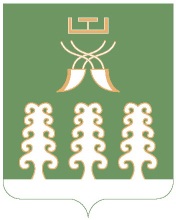 Администрация сельского поселенияСтаротумбагушевский сельсоветмуниципального районаШаранский районРеспублики Башкортостанул. Центральная, д.14 д. Старотумбагушево                             Шаранского района Республики Башкортостан, 452636Тел.(34769) 2-47-19, e-mail:sttumbs@yandex.ru,www.stumbagush.sharan-sovet.ru